Республика КарелияПетрозаводский городской округМуниципальное  общеобразовательное учреждение«Средняя общеобразовательная школа № 20»(МОУ «Средняя школа № 20»)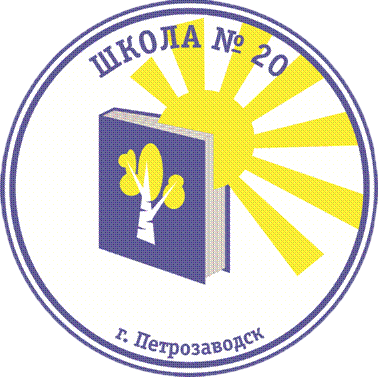 Внеклассная беседа «Дети о детях войны» (по воспоминаниям моей бабушки)Посвящена 75- летию победы в Великой Отечественной войнеи5-летию присвоения городу Петрозаводскзвания «Город воинской славы»Автор: Тимофеева Анастасия Викторовна Руководитель: Тимофеева Юлия Геннадьевнаучитель музыкиПетрозаводск2020Цель: Акцентировать внимание детей на подлинных фактах жизни в эвакуации из воспоминаний бабушки – свидетеля событий Великой Отечественной войны.Задачи:1. Узнать о жизни детей и семей в эвакуации.2. Познакомить с историческими, военными  событиями 1941-1945 года на Карельском фронте, с историей строительства Сороко-Обозерской железной дороги.3. Воспитывать уважение к памяти предков.Праздник Победы для нашей семьи самый главный! Моей бабушке, Кунавиной Валентине Павловне, 85 лет. Она часто рассказывает мне о своем детстве, которое пришлось на войну. Ее рассказы помогли мне понять, что такое война, пережить вместе с ней  трагические события которые коснулись каждой семьи. Но и открыть для себя страницы истории моего края, о которых я не знала. Это история строительства Сороко-Обозерской железной дороги, которую справедливо можно считать еще одной дорогой жизни. В ее строительстве и эксплуатации принимал участие отец моей бабушки, мой прадед Кунавин Павел Платонович.Историческая справка:Начавшаяся Великая Отечественная война и угроза рассечения Кировской железной дороги войсками противника потребовали немедленного завершения строительства обходной линии Сорокская – Обозерская для связи с Мурманским портом. В начале июля 1941 года на экстренном совещании в Беломорске было принято решение закончить строительство к 1 октября 1941 года и для этого мобилизовать железнодорожников и жителей ближних районов.С 29 июля по 5 августа 1941 года на Сорокско-Обозерскую линию прибыло 830 железнодорожников Сортавальского отделения. Замена заключенных транспортными работниками значительно повысила качество работ. На провалившихся железнодорожных участках началось возведение земляных насыпей. Были построены депо на станциях Сумпосад и Мудьюга, три электростанции. Мост через Онегу достраивался поздней осенью, когда световой день длился 2–3 часа. Несмотря на морозы, работы велись в три смены.В первые месяцы войны перед Карелией стояла важная задача — в короткий срок закончить строительство железнодорожной линии Сорокская — Обозерская. (Эта железнодорожная ветка протяжённостью свыше 300 км проходила по побережью Белого моря и соединяла Кировскую и Северную железные дороги.) Требовалось принять самые срочные меры для завершения её строительства. Руководство республики направило на этот участок несколько тысяч рабочих, необходимые материалы, тракторы, автомашины и другую технику. На сооружении дороги трудились и лучшие кадры железнодорожников-строителей, и заключённые Беломорско-Балтийского комбината, и население северных районов республики. В сентябре 1941 г. железнодорожная линия Сорокская — Обозерская вступила в строй.К середине декабря 1941 г. войска Карельского фронта окончательно остановили продвижение вражеских армий на всех направлениях. Линия фронта стабилизировалась на рубеже: южный участок Беломорско-Балтийского канала — станция Масельгская — Ругозеро — Ухта — Кестеньга — Алакуртти. Планы противника, рассчитанные на быстрый захват северных районов СССР, провалились. Советским войскам удалось сохранить главную базу Северного флота — Полярный, незамерзающий порт Мурманск, северный участок Кировской железной дороги (с железнодорожной веткой Сорокская — Обозерская), по которому проходили грузы из Мурманска, а также осуществлялось снабжение войск Карельского фронта.Когда  началась война моей бабушке, Валентине Павловне, было 6 лет. Она с мамой, папой и 2-ух летней сестрой  жила в поселке лесозаготовителей Баб-Губа в пяти  километрах от города Кемь Карело-Финской ССР. Ее отца на фронт не взяли. Он поставлял шпалы для железных дорог, по которым шли эшелоны на фронт. Война подходила все ближе, и в ноябре 1941 года объявили эвакуацию семей рабочих лесозаготовительных пунктов. Семью с остальными жителями поселка погрузили в  вагоны-теплушки, и поезд двинулся в сторону Архангельской области.Историческая справка: 9 сентября 1941 года Мурманская (тогда Кировская) железная дорога была перерезана финнами в районе реки Свирь. Положение на фронтах тогда было отчаянным, и сил деблокировать Мурманскую дорогу не было. Ситуацию спасла железная дорога Сорока-Обозерская, построенная по берегу Белого моря в малопроходимых и сложных для нормальной жизни местах. 
Дорога протяженностью 357 км - один из наиболее коротких выходов из Мурманского порта и Кольского полуострова в районы Центра России, Урала, Сибири и Поволжья. Сто тридцать километров линии проходит по Беломорскому району Карелии по маршруту Беломорск – Сумский Посад - Маленга. Не будь этой рокады уже в первые месяцы войны Карельский фронт, Северный флот, Мурманская область и весь север Карелии могли бы оказаться отрезанными от Большой земли. По линии Сорокская — Обозерская в годы войны был пропущен огромный объём воинских грузов из центра страны к местам боёв в Заполярье. В обратном направлении перевозились грузы, составлявшие военную помощь от союзников, которая поступала через Мурманский порт. Во многом благодаря наличию этой железной дороги удалось не допустить захвата противником севера Карелии и Мурманской области. Нужно отметить, что строительство Сорокско-Обозерской железной дороги осуществлялось в режиме строгой секретности. Существуют сведения, что в начале декабря 1941 года британская делегация во главе с министром иностранных дел Великобритании Энтони Иденом, прибывшая в Мурманск на борту крейсера "Кент", из-за неблагоприятных метеорологических условий не смогла улететь на переговоры в Москву и в дальнейший путь отправилась по железной дороге в литерном поезде. В целях маскировки состав с членами делегации следовал с плотно зашторенными окнами. Пассажиры были уверены, что через какое-то время их пересадят на другой вид транспорта, поскольку знали, что в начале сентября 1941 года финны, союзники Германии, перерезали Кировскую дорогу. Рейхсминистр народного просвещения и пропаганды нацистской Германии Йозеф Геббельс заявлял по радио: "Кировская дорога выведена из строя – не работает и не может быть восстановлена".Однако к удивлению гостей поезд прибыл на станцию Вологда. Союзники не имели информации о том, что Кировская дорога и Северная дорога, на которой находится Вологда, уже соединены действующей Сорокско-Обозерской линией. Выступая 4 января 1942 года в Парламенте Энтони Иден говорил: "Часть нашего путешествия проходила по той самой железной дороге, о которой Геббельс говорил, что она разбита и перерезана. Из своего собственного опыта я могу сказать, что Геббельс ошибается, железная дорога в полном порядке, не повреждена и работает гладко, хорошо". Первый секретарь ЦК КП(б) Карело-Финской ССР Г.Н.Куприянов, ссылаясь на рассказ советского посла в Великобритании И. М. Майского, записал в своих воспоминаниях фразу, которую произнес министр иностранных дел Великобритании Э.Иден: "Построить за полтора года 356 км по такой труднопроходимой местности – это могли сделать только русские!"Переоценить значение в годы Великой Отечественной войны линии Сорокская – Обозерская сложно: по ней осуществлялась связь порта Мурманск с центральными районами страны, транспортировка грузов, поступавших от союзников по ленд-лизу, снабжение армий Карельского фронта.Именно по этой дороге в одну сторону проходила эвакуация населения и раненых, а в другую – на фронт шли эшелоны с техникой и войсками, поставка продовольствия.  Ехали долго – три месяца. Пропускали военные эшелоны. Пока ехали по территории Карелии составы бомбили почти каждый день. При сигнале воздушной тревоги поезд останавливался, все выпрыгивали из вагонов  и бежали прятаться в лесу. Поезд уезжал, спустя час возвращался на прежнее место, долго сигналил. Еще два-три часа собирали оставшихся в живых и ехали дальше. Иногда  ждали два-три дня, пока не восстановят разбитые пути.Поскольку бабушкин отец был первоклассным специалистом, имеющим профессиональное образование,  по заготовке древесины и деревообработке, его и других мастеров отправили под город Котлас, в рабочий поселок Лименда, где заключенными велись лесозаготовки. Для фронта были нужны рубстойки для укрепления окопов и блиндажей, шпалы для восстановления разрушенных железнодорожных путей, материалы для строительства мостов и переправ.В Лименду прибыли только в конце января. Морозы под 30-35 градусов. Разместили в недостроенных бараках, дети и старики спасались от холода на полатях, взрослые грелись вокруг печки-буржуйки. Все спали одетыми. Из-за холода, голода  и болезней первыми умирали маленькие дети и старики. Взрослые работали сутками по три смены. Кто на заготовке леса, кто на деревообработке, а кто грузил вагоны готовой продукцией.К весне освободились бараки лагеря заключенных, их забрали на фронт в штрафные батальоны, и оставшиеся в живых перебрались в теплые помещения. В марте 1942 года отца бабушки вызвали в Кемь. Нужны были специалисты для работы на железной дороге, которая к лету была введена в эксплуатацию на полную мощность.Историческая справка: План достройки Сорокско-Обозерской железнодорожной линии в течение весны – лета 1942 года предполагал увеличение скорости движения поездов до 50 км/ч за счет укрепления земляного полотна, балластировки и выправки пути, укладки станционных путей. За 1942 год строители уложили 400 тыс. м3 балласта, достроили депо Сумпосад и Мудьюга, временную систему водоснабжения заменили постоянной, произвели развитие станционных путей на станциях Сумпосад, Малошуйка, Нюхча и Мудьюга, построили постоянные линии телефонной и селекторной связи. При этом работать становилось все сложнее из-за налетов авиации противника, усиливавшихся день ото дня. Сигнал воздушной тревоги звучал по 6–8 раз в день. Железнодорожники с семьями стали делать землянки в лесу для пережидания налетов.К  лету в поселке Лименда открылся садик, а осенью 1942 года бабушка пошла в школу. Писали карандашами в старых амбарных книгах, на полях газет, на  оберточной бумаге. Читать учились по газетам и старым книгам. Учебников не было. Запомнился праздник встречи нового 1943 года. Детям дали в подарок по две тетрадки – в клетку и линейку, и дали невиданное угощение – отварную рассыпчатую картошку, по 2-3 штучки каждому  на бумажном листе, без соли, без масла, а главное она была не гнилая, не мороженая, а настоящая – как до войны. Мама бабушки перешла на тяжелую мужскую работу – грузила бревна и шпалы в вагоны, чтобы получать карточки на хлеб и продукты. Ведь на детей и иждивенцев, т.е. неработающих, давали совсем мало. Все время хотелось есть. Бабушка после школы ходила в рабочую столовую выпрашивала  или покупала талоны на суп. Когда ей везло, приносила в котелке 2-3 порции баланды. Это варево из крапивы, в которое добавляли чуть-чуть крупы и картошки. Иногда  ходила в соседнюю деревню менять одежду на муку и крупу. Однажды в ржаную муку подмешали речной песок, чтобы было больше веса. Так и ели, заварную мучную кашу с песком на зубах. Бабушка ее называла «повалихой». Почему – не знает. А еще помнит как мама пекла оладьи из гнилой, тертой картошки, они были черными и жарились на рыбьем жире. Это было такое лакомство!Так прошел еще год. Весной 44-ого очень сильно заболела Люба – младшая сестра. Ее мама написала об этом отцу в Кемь, и летом, после освобождения Карелии и Петрозаводска им разрешили вернуться. Историческая справка:В январе 1944 г. войска Волховского и Ленинградского фронтов разбили немецкую группу армий «Север», 900 дней державшую в блокаде Ленинград. Эта победа оказала большое влияние на ход боевых действий в Карелии. 21 июня 1944 г. войска Карельского фронта начали Свирско-Петрозаводскую наступательную операцию, имея целью разгромить группировку финских войск между Онежским и Ладожским озерами и освободить южную Карелию. Одновременно части 32-й армии перешли к активным боевым действиям севернее Онежского озера. К концу дня 21 июня они заняли Повенец, а 23 июня, несмотря на сильное сопротивление противника,— Медвежьегорск. После освобождения Медвежьегорска, в соответствии с планом операции, советские войска повели наступление на запад, в направлении Чебино-Мяндусельга- Поросозеро, а 1070-й стрелковый полк 313-й дивизии — на юг, в направлении Кондопога-Петрозаводск. 28 июня этот полк овладел Кондопогой. Продвижение советских войск на всех направлениях создало угрозу окружения южной группировки противника и заставило его начать поспешный отход из района Петрозаводска. К городу  вдоль берега Онежского озера после форсирования Свири продвигалась с боями 368-я стрелковая дивизия, взаимодействовавшая с Онежской военной флотилией. 26 июня в тылу врага, у Шелтозера, с бронекатеров высадился десант, который заставил финнов покинуть село Шелтозеро. 28 июня группа десантников высадилась в районе Уйской губы, она освободила село Деревянное. В тот же день десантники Онежской военной флотилии при содействии частей 32-й армии, наступавших вдоль Кировской железной дороги с севера, и частей 7-й армии, наступавших по западному побережью Онежского озера с юга, в 11 часов 30 минут вошли в г. Петрозаводск, находившийся в руках финнов с 1 октября 1941 г.В Кемь вернулись в августе, сестренка выжила. Победу встретили в Ладве, куда перевели отца весной 1945 года. Бабушка помнит, как все кричали, плакали, обнимались и бегали из дома в дом с этой вестью. Детей в этот день отпустили со школы. Война закончилась! Заканчивалось и детство, украденное войной. Дети войны...  Смотрят в небо глаза воспаленные.  Дети войны...  В сердце маленьком горе бездонное.  В сердце, словно отчаянный гром,  Неумолчный гремит метроном.  Неумолчный гремит метроном.  Дети войны  набивались в теплушки открытые.  Дети войны  хоронили игрушки убитые.  Никогда я забыть не смогу  Крошки хлеба на белом снегу.  Крошки хлеба на белом снегу.  Вихрем огненным, черным вороном  Налетела нежданно беда,  Разбросала нас во все стороны,  С детством нас разлучив навсегда.  Застилала глаза ночь кромешная,  Падал пепел опять и опять,  Но спасением и надеждою  Нам всегда была Родина-мать.  Дети войны –  в городках, в деревеньках бревенчатых...  Дети войны,  нас баюкали добрые женщины...  Буду помнить я тысячи дней  Руки близких чужих матерей.  Руки близких чужих матерей.  Дети войны,  Стали собственной памяти старше мы.  Наши сыны,  Этой страшной войны не видавшие,  Пусть счастливыми будут людьми!  Мир их дому!  Да сбудется мир!!Светлана Сирена